KMD Input File FormatKinetically Derived Maximum Tolerated Dose File Format ExplanationIntroductionThe sole purpose of this document is to inform the user of the file format required for the KMD Tool. The tool is available here: https://scitovation.shinyapps.io/plethem-MTD/System Requirements:Windows 10 with: Edge, Firefox, or ChromeMac OS 10.14.x or higher, with: Safari, Firefox, or ChromeUbuntu with: FirefoxFile Format RequirementsIn figure 1 is an example of a PLETHEM input file. The file may be either an excel formatted file or a comma separated value formatted file. The first two columns should always contain the exposure followed by the actual exposure. Next there may be as many columns as the user desires of measured concentrations. In this case there are four but there could just as easily be more or less. If the user is missing data this should be include as an NA in the column. Last is the column identifying the replicate number.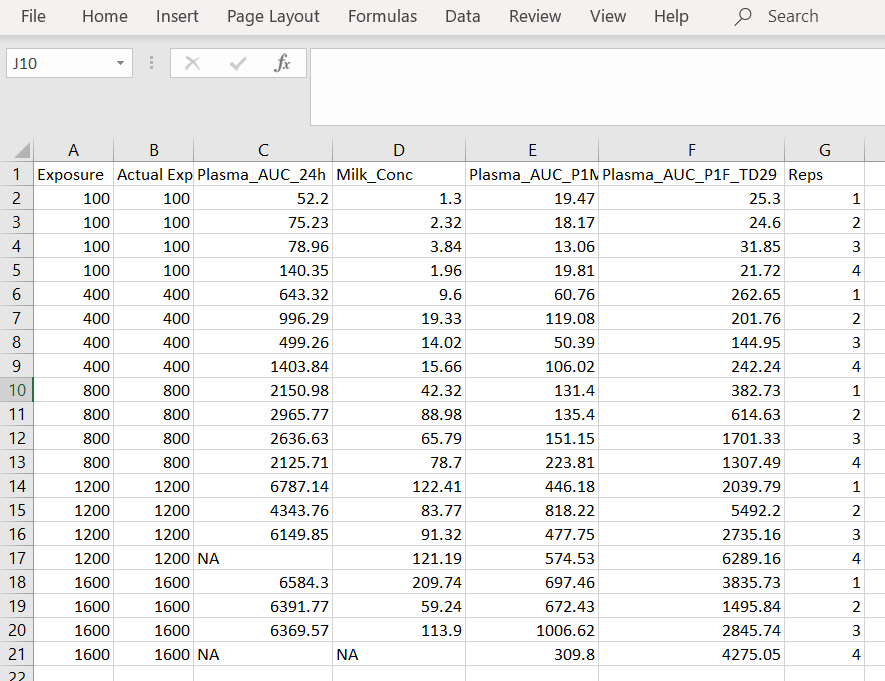 